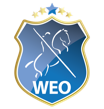 Garrocha Kür – Klasse GPJeder Reiter stellt sich seine Kür aus den unten genannten Elementen selbst zusammen.Dazu wird die Reihenfolge der Pflichtelemente Wort für Wort zusammen mit den Zahlen in dem „Dressur Bogen Blanco“ neu sortiert. Zwischen den einzelnen Elementen darf der Reiter Weg und Gangart frei wählen (dies wird nicht aufgeschrieben).Der erste und der letzte Punkt sind in der Reihenfolge festgelegt und können nicht verändert werden.1 Das Einreiten im Galopp auf der Mittellinie und das Halten und Grüßen zu Beginn der KürSchritt2 Im Schritt nach außen mit Garrocha am Boden wenden3 Im Schritt nach innen unter der Garrocha durch wenden4 Ganze Schrittpirouette um die Garrocha rechte Hand5 Ganze Schrittpirouette um die Garrocha linke HandTrab6 Im Trab nach außen mit Garrocha am Boden wenden7 Im Trab nach innen unter der Garrocha durch wendenGalopp8 Im Galopp nach innen unter der Garrocha durch wenden mit fliegendem Galoppwechsel9 Im Galopp nach außen um die Garrocha wenden mit fliegendem Galoppechsel10 10m Volte Galopp linke Hand (Garrocha oben!)11 10m Volte Galopp rechte Hand(Garrocha oben!)12 Galopp Schlangenlinien durch die Bahn 4 Bögen mit fliegendem Wechsel (Garrocha oben!)13 Im Galopp die Volte um die Garrocha verkleinern (mind. drei Runden) und wieder vergrößern14 Übergänge an 4 Punkten um die Garrocha: Handgalopp – Trab/Schritt – Außengalopp 15 Galopp Pirouette um die Garrocha rechte Hand (kann aus Schritt oder Trab vorbereitet werden)16 An 4 Punkten auf der Volte um die Garrocha: Fliegender Wechsel17 6 Galoppwechsel auf der Volte um die Garrocha zu 2 Sprüngen a Tempi18 2 Runden Galopp Pirouette auf einer Hand (Garrocha oben!)19 Eine Galopp Pirouette auf der anderen Hand20 Starker Galopp eine lange Seite (Garrocha oben!)21 Mindestens 3 3er Wechsel – Piaffe (7 bis 10 Tritte) – Galopp mind. 3 3er Wechsel (Garrocha oben)22 Mindestens 6 2er oder 1er Wechsel a Tempi ganze Bahn (Garrocha oben)23 Versammelter Galopp – Piaffe (7 bis 10 Tritte) – versammelter Galopp (Garrocha oben)24 Trab – Piaffe (7 bis 10 Tritte) – Trab (Garrocha oben)Ende25 Aufmaschieren im Trab auf die Mittellinie und das Halten und Grüßen am Ende der Kür